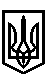 ТРОСТЯНЕЦЬКА СІЛЬСЬКА РАДАСТРИЙСЬКОГО РАЙОНУ ЛЬВІВСЬКОЇ ОБЛАСТІХІІІ сесія VІІІ скликанняР І Ш Е Н Н Я                  2021 року                                 с. Тростянець		                                    ПРОЄКТПро затвердження проєкту землеустрою щодовідведення земельної ділянки для індивідуального садівництва та передачу її у власність Хоркавому Б.О.в с.  Луб’яна вул. Загора  Розглянувши заяву Хоркавого Б.О. про затвердження проєкту землеустрою щодо відведення земельної ділянки для індивідуального садівництва в с. Луб’яна вул. Загора та передачу її у власність, враховуючи висновок постійної комісії сільської ради з питань земельних відносин, будівництва, архітектури, просторового планування, природних ресурсів та екології, відповідно до статей 12, 81, 118, 121, 122, 186  Земельного Кодексу України,  пункту 34 частини першої статті 26 Закону України «Про місцеве самоврядування в Україні»,  сільська радав и р і ш и л а:            1. Затвердити проєкт землеустрою щодо відведення Хоркавому Богдану Орестовичу земельної ділянки ІКН 4623081200:03:006:0001 площею 0,1200 га для індивідуального садівництва в с. Луб’яна вул. Загора.            2. Передати безоплатно у приватну власність Хоркавому Богдану Орестовичу земельну ділянку ІКН 4623081200:03:006:0001 площею 0,1200 га для індивідуального садівництва в с. Луб’яна вул. Загора.            3. Контроль за виконанням рішення покласти на постійну комісію сільської ради з питань земельних відносин, будівництва, архітектури, просторового планування, природних ресурсів та екології  (голова комісії І Соснило).Сільський голова 						                       	      Михайло ЦИХУЛЯК